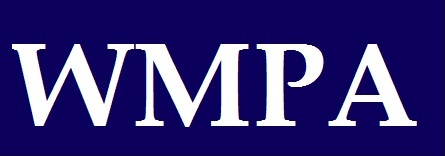 WMPA SPRING MEETING 2017North Staffordshire Medical Institute, Stoke-on-TrentThursday 25th May 2017£45.00 per head to include tea, coffee and lunch*.(Registration on the day will be £50.00)(SpRs should be able to claim this back from their study leave budget.)You can now register online by going to the WMPA website www.wmpa.org.uk. Registration must be completed by Tuesday 23rd May 2017Dr Mike HealyHonorary Secretary* Please note:    a)  Registrations will be accepted on a first come first served basis.     b)  Lunch will be available for those who can produce evidence of confirmation of registration.            --------------------------------------------------------------------------------------------------------------------If you wish to register by post, please complete and return to:	WMPA Administration		C/o Executive Business Support Ltd							City Wharf, Davidson Road		Lichfield		StaffordshireWS14 9DZ	Email to:	Diane.Nicholls@execbs.com 						(PLEASE PRINT)TITLE:		NAME: 							(Consultant/Retired Consultant/SpR**)				ADDRESS: 	EMAIL:Please delete as appropriate:-I shall/shall not be attending the Spring Meeting on Thursday 25th May 2017I will/will not require lunch.Special Dietary Requirements (please specify)           I enclose a cheque for £45.00 made payable to “The West Midlands Physicians’ Association”